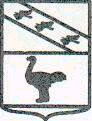 Льговский Городской Совет депутатов Р Е Ш Е Н И Еот  30 августа 2018 года №68О подготовке образовательных организаций города Льгова к 2018-2019 учебному году	Руководствуясь ст.23 Устава муниципального образования «Город Льгов», в соответствии с перспективным планом работы Льговского Городского Совета депутатов на 2018 год, Льговский Городской Совет депутатов РЕШИЛ:Принять к сведению «Информацию о подготовке образовательных организаций города Льгова к  новому 2018-2019 учебному году», представленную и.о. начальника отдела образования Администрации города Льгова Мухановой Я.И., согласно приложению.Настоящее Решение вступает в силу со дня его официального опубликования.Председатель Льговского Городского Совета депутатов                       Н.И. Костебелов Приложение к решению Льговского Городского Совета депутатов от 30.08.2018 г. №68Информацияо подготовке образовательных организаций города Льговак новому 2018-2019 учебному годуВ 2018 году на подготовку к новому учебному году денежные средства администрацией города Льгова  выделялись на- обеспечение пожарной безопасности: школы- 215,1 т. рублей, сады – 173,5 т. рублей, учреждения дополнительного образования – 50 т. рублей, - антитеррористические мероприятия: школы – 210,6 т. р., сады –161,7  т. р., учреждения дополнительного образования– 28,1 т.р.; - обеспечение санитарно-эпидемиологических мероприятий: школы – 50,8 т.р., сады – 31 т.р., учреждения дополнительного образования – 3,4 т.р.. - ремонт и реконструкция зданий: школы - 2012 т.р.сады - 29,6 т.р.учреждения дополнительного образования – 130 т. рублей Из регионального бюджета Курской области выделено 1170 т.р. на замену оконных блоков в МБОУ "Средняя общеобразовательная школа №2 г. Льгова".       Произведена проверка и промывка систем отопления образовательных организаций. Во всех образовательных организациях проведен текущий ремонт классных комнат, групповых комнат, рекреаций, подсобных помещений, пищеблоков. В новом 2018-2019 учебном году на территории города Льгова Курской области к эксплуатации принято 13 образовательных организаций, в том числе: 5 общеобразовательных организаций, 6 организаций для детей дошкольного возраста, 2 организации дополнительного образования. Все общеобразовательные организации обеспечены на 100 % бесплатными учебниками. Количество закупленных учебников на 2018 учебный год составляет 4964 штуки на сумму 3255000 рублей. Все образовательные организации приняты органами Пожнадзора и МО "Межмуниципального отдела МВД РФ "Льговский" и готовы к новому учебному году.